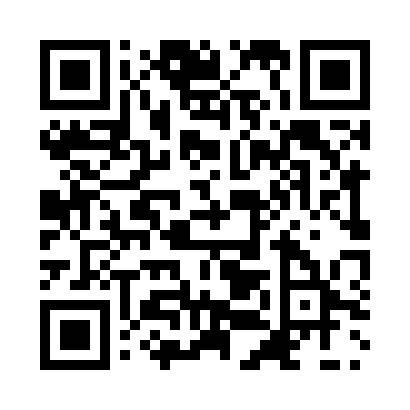 Prayer times for Shaitta, BangladeshWed 1 May 2024 - Fri 31 May 2024High Latitude Method: NonePrayer Calculation Method: University of Islamic SciencesAsar Calculation Method: ShafiPrayer times provided by https://www.salahtimes.comDateDayFajrSunriseDhuhrAsrMaghribIsha1Wed4:055:2611:573:236:297:502Thu4:045:2511:573:236:297:513Fri4:035:2511:573:236:307:514Sat4:035:2411:573:236:307:525Sun4:025:2311:573:226:317:536Mon4:015:2311:573:226:317:537Tue4:005:2211:573:226:327:548Wed3:595:2111:573:226:327:559Thu3:585:2111:573:216:337:5510Fri3:585:2011:573:216:337:5611Sat3:575:2011:573:216:347:5712Sun3:565:1911:573:216:347:5713Mon3:555:1911:573:206:357:5814Tue3:555:1811:573:206:357:5915Wed3:545:1811:573:206:367:5916Thu3:535:1711:573:206:368:0017Fri3:535:1711:573:206:378:0118Sat3:525:1611:573:206:378:0119Sun3:525:1611:573:196:388:0220Mon3:515:1611:573:196:388:0321Tue3:515:1511:573:196:398:0322Wed3:505:1511:573:196:398:0423Thu3:505:1511:573:196:408:0524Fri3:495:1411:573:196:408:0525Sat3:495:1411:573:196:418:0626Sun3:485:1411:573:196:418:0727Mon3:485:1411:573:196:418:0728Tue3:475:1311:583:186:428:0829Wed3:475:1311:583:186:428:0930Thu3:475:1311:583:186:438:0931Fri3:465:1311:583:186:438:10